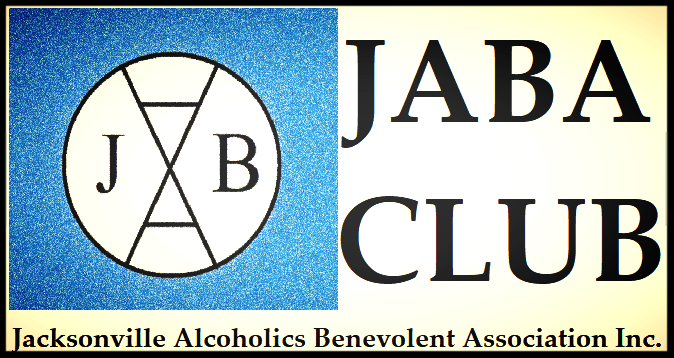 Call to Order and PrayerMeeting called to order at 6:05 pm with opening prayer by Tom G.AttendeesTom G., Joe C., Todd L., Randy Z., Joe H., Jeff D.Directors not present              Vicki T.Meeting Agenda GivenHanded out by Tom G.Approval of Previous Minutes
Previous minutes emailed prior to meeting. Motion and voted to approve.
Reports
Managers report given by Jeff D. Emailed prior to meeting. AC repair needed. Fundraising incentive for Jeff D. is 10% of revenue.Treasurers report given by Tom G. emailed prior to meeting.Facilities report given by Randy Z. started pest service with Bugout. Prices for duplex septic discussed.Budget initiative: follow up discussion. Building committee: Went to city planning and development to split property. Talked with Avalon to possibly purchase property. Talked about surveying land. Announcements
Next meeting will be determined and all Directors notified by Tom G.
Other Business
Joe H. is new Director
Adjournment
Meeting adjourned at 7:35 pm and close with prayer led by Tom G.DATE:June 10h 2019TIME:6:00LOCATION:Panera Bread San MarcoSECRETARY APPROVAL:
(Signature & Date)Joe calabro 6-10-19